MEGHÍVÓ A Magyar Szállodák és Éttermek SzövetségeXLVIII. KözgyűléséreIdőpont:	2018. március 20. 10,30 – 14,00 óraHelyszín:	Thermal Hotel Visegrád(2025 Visegrád, Lepence völgy 2.)Regisztráció:	2018. március20. 10,30 – 11,00 a szálloda halljábanA Közgyűlést 11,00 órára hívom össze. Amennyiben a tagság 50%-a + 1 fő nem lenne jelen, abban az esetben a Közgyűlést azonos napirenddel 13,00 órára ismét összehívom, amely az SZMSZ értelmében ezalkalommal már határozatképessé válik.Kérjük, hogy piros tagigazolványát feltétlenül hozza magával, mert enélkül nem élhet szavazati jogával!A Közgyűlés részvételi díja 7.500 Ft, mely a kávészünetet és az ebédet tartalmazza.  PROGRAM10,30 – 11,00 Érkezés, regisztrációKávészünet, Társult tagok kiállítása11,00 – 11,20 Magyar Turisztikai Ügynökség köszöntője, beszámolójaDr. Guller Zoltán, vezérigazgató11,20– 11,50 Elnöki beszámoló, aktualitások – Könnyid László11,50 – 12,20 Élet a medencéken túl – mit értékelnek a vendégek?Puczkó László, ügyvezető / Xellum Kft.12,20 - 12,50 Szövetségek szövetsége a turizmusbanDr. Princzinger Péter, elnök / Magyar Turisztikai Szövetség Alapítvány12,50 – 13,20 Nemzetközi szállodafejlesztési tendenciák, s ezek megjelenése Magyarországon GomolaMárius, ügyvezető igazgató / Horwath HTL13,20 – 13,40 MSZÉSZ, KFT költségvetés, szavazás13,40 – 14,40 BüféebédKérjük, hogy jelentkezését legkésőbb 2018. március 14-ig szíveskedjék a jelentkezési lapon feltüntetett e-mail címre eljuttatni.Budapest, 2018. március 2.	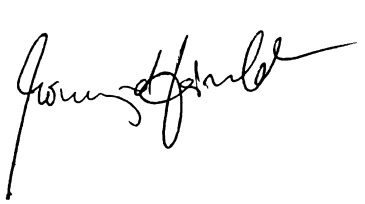 	Könnyid László		elnök	